Vanderburgh County 4-H  Historian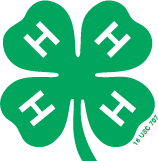 Congratulations on becoming your 4-H club’s historian! You are responsible for keeping and documenting all information about your 4-H Club. Items you could include:Meeting minutes and agendasPictures of meetings and activitiesGroup photoCertificates from activities ectNewspaper clippingsList of members and adult leadersList of demonstrations given and by whomGuest speakersCommunity service projectsCounty and State Fair ribbons and awards listingList of trips won by membersRemember if you can not attend a meeting or an activity ask someone else to take notes and pictures in your absence.Checklist for the Historian’s bookKeep a record of the club’s accomplishments and activitiesCollected items such as photos and clippingsOrganized the scrapbook or album to tell the story of your 4-H ClubI do my best to make the book meaningful to members and future membersThe book is complete and compact. Items included only involve members of your club.Who, What, When and Where is identified with all pics and memorabilia. 